Сумська міська радаВиконавчий комітетРІШЕННЯВідповідно до статей 252 Сімейного кодексу України, пункту                   26 постанови Кабінету Міністрів України від 16.03.2017 р. № 148 «Деякі питання здійснення патронату над дитиною», враховуючи рішення виконавчого комітету Сумської міської ради від 10.09.2020 № 456 «Про влаштування у сім’ю патронатного вихователя ОСОБА 1 малолітньої дитини ОСОБА 2»,       від 04.12.2020 № 562 «Про продовження строку перебування малолітньої дитини ОСОБА 2 у сім’ї патронатного вихователя ОСОБА 1», висновок міждисциплінарної команди від 09.02.2021 № 311/27.1-25, рішення комісії з питань захисту прав дитини від 11.02.2021 року, протокол № 1, керуючись підпунктом 7 пункту «б» статті 32, підпунктом 2 пункту «б» частини першої статті 34, частиною першою статті 52 Закону України «Про місцеве самоврядування в Україні», виконавчий комітет Сумської міської радиВИРІШИВ:1.	Вивести з 11.03.2021 року із сім’ї патронатного вихователя ОСОБА 1, ДАТА 1, яка проживає за адресою: АДРЕСА 1, малолітню дитину, яка перебуває у складних життєвих обставинах, ОСОБА 2, ДАТА 2, у зв’язку із закінченням строку перебування дитини у сім’ї патронатного вихователя.2.	Припинити з 11.03.2021 року дію договору від 11.09.2020 р.                 № 357/27-20 про влаштування дитини ОСОБА 2 у сім’ю патронатного вихователя ОСОБА 1. 3. Влаштувати ОСОБА 2, ДАТА 2, до державного закладу на повне державне забезпечення.4. Контроль за виконанням даного рішення покласти на заступника міського голови з питань діяльності виконавчих органів ради Мотречко В.В.Міський голова                                                                                   О.М. ЛисенкоПодопригора 70-19-15Надіслати: Подопригорі В.В.  - 3 екз., Вертель М.Ю., Масік Т.О., Чумаченко О.Ю.  – по 1 екз.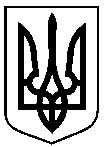 Проєкт рішення оприлюднено«____» лютого 2021р.від                              №Про виведення із сім’ї патронатного вихователя ОСОБА 1 малолітньої дитини ОСОБА 2